Collège ANDRE MALRAUX à PARON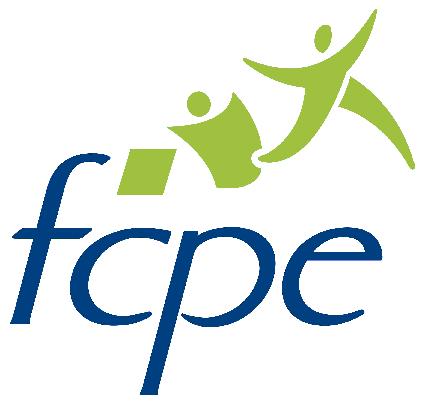 Préparation du conseil de classe du   trimestre QUESTIONNAIRE A DESTINATION DES PARENTSCLASSE :           	DATE :                         Le conseil de classe permet une fois par trimestre de faire le bilan du travail de la classe et de la situation scolaire de chaque élève.  Présidé par le chef d’établissement ou son représentant, il réunit les professeurs de la classe, les délégués élèves, les délégués parents, ainsi que le conseiller d’éducation ou d’orientation, l’assistance sociale …Pour vous représenter du mieux possible, il est indispensable que le délégué parent soit bien informé de la vie de la classe, des difficultés rencontrées et des préoccupations des familles. Ce questionnaire, destiné à la préparation du conseil de classe, est à retourner aux délégués parents  le plus rapidement possible. Merci de le déposer dans la boite aux lettres FCPE située près de la loge.Voici les coordonnées des délégués parents qui vous représenteront M				e-mail :   / Tél : 	La classeComment percevez-vous, l’ambiance de la classe, le niveau général, la charge de travail, la notation … ?L’élève- Rencontre-t-il des difficultés scolaires ?- Est-il perturbé par des éléments extérieurs ?- Autre problématique ?Orientation Votre enfant a-t-il un projet personnel, quelle orientation envisage t-il ?La vie dans l’établissement Accueil, emploi du temps, sécurité, environnement, restauration…(Questions relevant de la compétence du conseil d’administration)Remarques, questions et autres suggestions …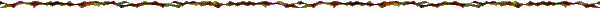 Coordonnées des parents (Nom – Tél. - Email)	 ____________________________________________Nom de l’enfant, si différent __________________________________________________________ Ce questionnaire sera bien entendu utilisé avec la plus grande discrétion  Si vous préférez utiliser le téléphone pour un contact plus direct, n’hésitez pas, appelez vos délégués parents .